	РЕШЕНИЕСовета депутатов муниципального образования «Маловоложикьинское»О ВНЕСЕНИИ ИЗМЕНЕНИЙ И ДОПОЛНЕНИЙ В РЕШЕНИЕ О БЮДЖЕТЕ МУНИЦИПАЛЬНОГО ОБРАЗОВАНИЯ «МАЛОВОЛОЖИКЬИНСКОЕ»   НА 2015 ГОД И НА ПЛАНОВЫЙ ПЕРИОД 2016 И 2017 ГОДОВ                                                                                           принято 29 декабря 2014 годаВ соответствии с Бюджетным кодексом Российской Федерации, Федеральным законом "Об общих принципах организации местного самоуправления в Российской Федерации" от 06 октября 2003 года № 131-ФЗ и Уставом муниципального образования «Маловоложикьинское»,СОВЕТ ДЕПУТАТОВ РЕШАЕТ:Внести в решение Совета депутатов муниципального образования «Маловоложикьинское» от 23 декабря 2014 года № 22.3 «О бюджете муниципального образования «Маловоложикьинское» на 2015 год и на плановый период 2016 и 2017 годов» следующие изменения и дополнения:         1. в статье 1:           а) в подпункте 1  пункта 1  цифры «2 554,1» заменить цифрами «2 724,1», цифры «2 292,1» заменить цифрами «2 462,1»; б) в подпункте 2 пункта 1 цифры «2 554,1» заменить цифрами «2 724,1».         2. Дополнить статьей 11.2 следующего содержания: «11.2 «Иные межбюджетные трансферты, предоставляемые бюджету муниципального образования «Маловоложикьинское» из бюджета муниципального образования «Можгинский район» на осуществление части полномочий по решению вопросов местного значения в соответствии с заключенным соглашением        Учесть объем иных межбюджетных трансфертов, предоставляемых бюджету муниципального образования «Маловоложикьинское» за счет средств дорожного фонда муниципального образования «Можгинский район» на осуществление части полномочий по решению вопросов местного значения в соответствии с заключенным соглашением на 2015 год в сумме 170,0 тыс.руб.».          3. Дополнить приложениями 1.1,4.1 и 6.1 согласно приложениям.         4. Настоящее решение вступает в силу после его опубликования.Глава муниципального образования«Маловоложикьинское»                                                                         А.А.ГородиловаС.М.Воложикья29.12.2014 г.№ 22.8Совет депутатов                    муниципального образования«Маловоложикьинское»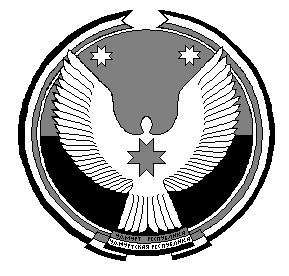  «Вуж Тылой»муниципал кылдытэтысьдепутатъёслэн кенешсыПриложение 1.1Приложение 1.1Приложение 1.1Приложение 1.1к  решению Совета депутатовк  решению Совета депутатовк  решению Совета депутатовк  решению Совета депутатовмуниципального образования "Маловоложикьинское"муниципального образования "Маловоложикьинское"муниципального образования "Маловоложикьинское"муниципального образования "Маловоложикьинское"Можгинского района Удмуртской РеспубликиМожгинского района Удмуртской РеспубликиМожгинского района Удмуртской РеспубликиМожгинского района Удмуртской Республикиот 29 .12. 2014 года  №22.8от 29 .12. 2014 года  №22.8от 29 .12. 2014 года  №22.8от 29 .12. 2014 года  №22.8Прогнозируемый общий объем доходов бюджета муниципального образования "Маловоложикьинское" на 2015 год и плановый период 2016 и 2017 годов согласно классификации доходов бюджетов Российской Федерации  сверх сумм, установленных приложением 1Прогнозируемый общий объем доходов бюджета муниципального образования "Маловоложикьинское" на 2015 год и плановый период 2016 и 2017 годов согласно классификации доходов бюджетов Российской Федерации  сверх сумм, установленных приложением 1Прогнозируемый общий объем доходов бюджета муниципального образования "Маловоложикьинское" на 2015 год и плановый период 2016 и 2017 годов согласно классификации доходов бюджетов Российской Федерации  сверх сумм, установленных приложением 1Прогнозируемый общий объем доходов бюджета муниципального образования "Маловоложикьинское" на 2015 год и плановый период 2016 и 2017 годов согласно классификации доходов бюджетов Российской Федерации  сверх сумм, установленных приложением 1Прогнозируемый общий объем доходов бюджета муниципального образования "Маловоложикьинское" на 2015 год и плановый период 2016 и 2017 годов согласно классификации доходов бюджетов Российской Федерации  сверх сумм, установленных приложением 1Прогнозируемый общий объем доходов бюджета муниципального образования "Маловоложикьинское" на 2015 год и плановый период 2016 и 2017 годов согласно классификации доходов бюджетов Российской Федерации  сверх сумм, установленных приложением 1Прогнозируемый общий объем доходов бюджета муниципального образования "Маловоложикьинское" на 2015 год и плановый период 2016 и 2017 годов согласно классификации доходов бюджетов Российской Федерации  сверх сумм, установленных приложением 1Прогнозируемый общий объем доходов бюджета муниципального образования "Маловоложикьинское" на 2015 год и плановый период 2016 и 2017 годов согласно классификации доходов бюджетов Российской Федерации  сверх сумм, установленных приложением 1Прогнозируемый общий объем доходов бюджета муниципального образования "Маловоложикьинское" на 2015 год и плановый период 2016 и 2017 годов согласно классификации доходов бюджетов Российской Федерации  сверх сумм, установленных приложением 1Прогнозируемый общий объем доходов бюджета муниципального образования "Маловоложикьинское" на 2015 год и плановый период 2016 и 2017 годов согласно классификации доходов бюджетов Российской Федерации  сверх сумм, установленных приложением 1Прогнозируемый общий объем доходов бюджета муниципального образования "Маловоложикьинское" на 2015 год и плановый период 2016 и 2017 годов согласно классификации доходов бюджетов Российской Федерации  сверх сумм, установленных приложением 1Прогнозируемый общий объем доходов бюджета муниципального образования "Маловоложикьинское" на 2015 год и плановый период 2016 и 2017 годов согласно классификации доходов бюджетов Российской Федерации  сверх сумм, установленных приложением 1Прогнозируемый общий объем доходов бюджета муниципального образования "Маловоложикьинское" на 2015 год и плановый период 2016 и 2017 годов согласно классификации доходов бюджетов Российской Федерации  сверх сумм, установленных приложением 1Прогнозируемый общий объем доходов бюджета муниципального образования "Маловоложикьинское" на 2015 год и плановый период 2016 и 2017 годов согласно классификации доходов бюджетов Российской Федерации  сверх сумм, установленных приложением 1Прогнозируемый общий объем доходов бюджета муниципального образования "Маловоложикьинское" на 2015 год и плановый период 2016 и 2017 годов согласно классификации доходов бюджетов Российской Федерации  сверх сумм, установленных приложением 1в тыс. руб.в тыс. руб.в тыс. руб.в тыс. руб.Код БКДКод БКДКод БКДКод БКДКод БКДКод БКДКод БКДНаименованиеНаименованиеНаименованиеНаименованиеНаименованиеСумма на 2015 годСумма на 2016 годСумма на 2017 годСумма на 2017 год2000000020000000000000000000000БЕЗВОЗМЕЗДНЫЕ ПОСТУПЛЕНИЯБЕЗВОЗМЕЗДНЫЕ ПОСТУПЛЕНИЯБЕЗВОЗМЕЗДНЫЕ ПОСТУПЛЕНИЯБЕЗВОЗМЕЗДНЫЕ ПОСТУПЛЕНИЯБЕЗВОЗМЕЗДНЫЕ ПОСТУПЛЕНИЯ1700002020000020200000000000000000000Безвозмездные поступления от других бюджетов бюджетной системы Российской ФедерацииБезвозмездные поступления от других бюджетов бюджетной системы Российской ФедерацииБезвозмездные поступления от других бюджетов бюджетной системы Российской ФедерацииБезвозмездные поступления от других бюджетов бюджетной системы Российской ФедерацииБезвозмездные поступления от других бюджетов бюджетной системы Российской Федерации1700002020401420204014101000000000151Межбюджетные трансферты, передаваемые бюджетам поселений из бюджетов муниципальных районов на осуществление части полномочий по решению вопросов местного значения в соответствии с заключенными соглашениямиМежбюджетные трансферты, передаваемые бюджетам поселений из бюджетов муниципальных районов на осуществление части полномочий по решению вопросов местного значения в соответствии с заключенными соглашениямиМежбюджетные трансферты, передаваемые бюджетам поселений из бюджетов муниципальных районов на осуществление части полномочий по решению вопросов местного значения в соответствии с заключенными соглашениямиМежбюджетные трансферты, передаваемые бюджетам поселений из бюджетов муниципальных районов на осуществление части полномочий по решению вопросов местного значения в соответствии с заключенными соглашениямиМежбюджетные трансферты, передаваемые бюджетам поселений из бюджетов муниципальных районов на осуществление части полномочий по решению вопросов местного значения в соответствии с заключенными соглашениями170000Приложение № 4.1Приложение № 4.1Приложение № 4.1Приложение № 4.1Приложение № 4.1                                к решению Совета депутатов                                к решению Совета депутатов                                к решению Совета депутатов                                к решению Совета депутатов                                к решению Совета депутатовмуниципального образования " Маловоложикьинское "муниципального образования " Маловоложикьинское "муниципального образования " Маловоложикьинское "муниципального образования " Маловоложикьинское "муниципального образования " Маловоложикьинское "Можгинского района Удмуртской РеспубликиМожгинского района Удмуртской РеспубликиМожгинского района Удмуртской РеспубликиМожгинского района Удмуртской РеспубликиМожгинского района Удмуртской Республикиот 29.12 2014 года  №22.8от 29.12 2014 года  №22.8от 29.12 2014 года  №22.8от 29.12 2014 года  №22.8от 29.12 2014 года  №22.8Ведомственная структура расходов бюджета муниципального образования " Маловоложикьинское "  Можгинского района на 2015 год сверх сумм, установленных приложением 4Ведомственная структура расходов бюджета муниципального образования " Маловоложикьинское "  Можгинского района на 2015 год сверх сумм, установленных приложением 4Ведомственная структура расходов бюджета муниципального образования " Маловоложикьинское "  Можгинского района на 2015 год сверх сумм, установленных приложением 4Ведомственная структура расходов бюджета муниципального образования " Маловоложикьинское "  Можгинского района на 2015 год сверх сумм, установленных приложением 4Ведомственная структура расходов бюджета муниципального образования " Маловоложикьинское "  Можгинского района на 2015 год сверх сумм, установленных приложением 4Ведомственная структура расходов бюджета муниципального образования " Маловоложикьинское "  Можгинского района на 2015 год сверх сумм, установленных приложением 4Ведомственная структура расходов бюджета муниципального образования " Маловоложикьинское "  Можгинского района на 2015 год сверх сумм, установленных приложением 4Ведомственная структура расходов бюджета муниципального образования " Маловоложикьинское "  Можгинского района на 2015 год сверх сумм, установленных приложением 4Ведомственная структура расходов бюджета муниципального образования " Маловоложикьинское "  Можгинского района на 2015 год сверх сумм, установленных приложением 4Ведомственная структура расходов бюджета муниципального образования " Маловоложикьинское "  Можгинского района на 2015 год сверх сумм, установленных приложением 4тыс. руб.НазваниеНазваниеГлаваГлаваРазделРазделПодразделЦелевая статьяВид расходовСумма на 2015 годАдминистрация муниципального образования "Маловоложикьинское "Администрация муниципального образования "Маловоложикьинское "607607170Национальная экономикаНациональная экономика6076070404170Дорожное хозяйство (дорожные фонды)Дорожное хозяйство (дорожные фонды)607607040409170Непрограммные направления деятельностиНепрограммные направления деятельности6076070404099900000170Ремонт и содержание автомобильных дорог общего пользования  местного значенияРемонт и содержание автомобильных дорог общего пользования  местного значения6076070404099906252170Иные закупки товаров, работ и услуг для обеспечения государственных (муниципальных) нуждИные закупки товаров, работ и услуг для обеспечения государственных (муниципальных) нужд6076070404099906252240170Мероприятия по землеустройству и землепользованиюМероприятия по землеустройству и землепользованию6076070101139906202-3Иные межбюджетные трансфертыИные межбюджетные трансферты6076070101139906202540-3Межбюджетные трансферты из бюджетов поселений бюджету муниципального района и из бюджета муниципального района бюджетам поселений в соответствии с заключенными СоглашениямиМежбюджетные трансферты из бюджетов поселений бюджету муниципального района и из бюджета муниципального района бюджетам поселений в соответствии с заключенными Соглашениями60760701011399063043Иные межбюджетные трансфертыИные межбюджетные трансферты60760701011399063045403Приложение № 6.1Приложение № 6.1Приложение № 6.1Приложение № 6.1Приложение № 6.1к решению Совета депутатовк решению Совета депутатовк решению Совета депутатовк решению Совета депутатовк решению Совета депутатовк решению Совета депутатовмуниципального образования "Маловоложикьинское"муниципального образования "Маловоложикьинское"муниципального образования "Маловоложикьинское"муниципального образования "Маловоложикьинское"муниципального образования "Маловоложикьинское"муниципального образования "Маловоложикьинское"Можгинского района Удмуртской РеспубликиМожгинского района Удмуртской РеспубликиМожгинского района Удмуртской РеспубликиМожгинского района Удмуртской РеспубликиМожгинского района Удмуртской РеспубликиМожгинского района Удмуртской Республикиот 29.12. 2014 года  №22.8от 29.12. 2014 года  №22.8от 29.12. 2014 года  №22.8от 29.12. 2014 года  №22.8от 29.12. 2014 года  №22.8от 29.12. 2014 года  №22.8Распределение бюджетных ассигнований по разделам, подразделам, целевым статьям, видам расходов (группам и подгруппам) классификации расходов бюджета муниципального образования "Маловоложикьинское"  Можгинского района  на 2015 год сверх сумм, установленных приложением 6Распределение бюджетных ассигнований по разделам, подразделам, целевым статьям, видам расходов (группам и подгруппам) классификации расходов бюджета муниципального образования "Маловоложикьинское"  Можгинского района  на 2015 год сверх сумм, установленных приложением 6Распределение бюджетных ассигнований по разделам, подразделам, целевым статьям, видам расходов (группам и подгруппам) классификации расходов бюджета муниципального образования "Маловоложикьинское"  Можгинского района  на 2015 год сверх сумм, установленных приложением 6Распределение бюджетных ассигнований по разделам, подразделам, целевым статьям, видам расходов (группам и подгруппам) классификации расходов бюджета муниципального образования "Маловоложикьинское"  Можгинского района  на 2015 год сверх сумм, установленных приложением 6Распределение бюджетных ассигнований по разделам, подразделам, целевым статьям, видам расходов (группам и подгруппам) классификации расходов бюджета муниципального образования "Маловоложикьинское"  Можгинского района  на 2015 год сверх сумм, установленных приложением 6Распределение бюджетных ассигнований по разделам, подразделам, целевым статьям, видам расходов (группам и подгруппам) классификации расходов бюджета муниципального образования "Маловоложикьинское"  Можгинского района  на 2015 год сверх сумм, установленных приложением 6Распределение бюджетных ассигнований по разделам, подразделам, целевым статьям, видам расходов (группам и подгруппам) классификации расходов бюджета муниципального образования "Маловоложикьинское"  Можгинского района  на 2015 год сверх сумм, установленных приложением 6тыс.руб.Наименование расходовНаименование расходовНаименование расходовРаздел, подразделЦелевая статьяВид расходовСумма на 2015 годНациональная экономикаНациональная экономикаНациональная экономика04170Дорожное хозяйство (дорожные фонды)Дорожное хозяйство (дорожные фонды)Дорожное хозяйство (дорожные фонды)0409170Непрограммные направления деятельностиНепрограммные направления деятельностиНепрограммные направления деятельности04099900000170Ремонт и содержание автомобильных дорог общего пользования  местного значенияРемонт и содержание автомобильных дорог общего пользования  местного значенияРемонт и содержание автомобильных дорог общего пользования  местного значения04099906252170Иные закупки товаров, работ и услуг для обеспечения государственных (муниципальных) нуждИные закупки товаров, работ и услуг для обеспечения государственных (муниципальных) нуждИные закупки товаров, работ и услуг для обеспечения государственных (муниципальных) нужд04099906252240170Мероприятия по землеустройству и землепользованиюМероприятия по землеустройству и землепользованиюМероприятия по землеустройству и землепользованию01139906202-3Иные межбюджетные трансфертыИные межбюджетные трансфертыИные межбюджетные трансферты01139906202540-3Межбюджетные трансферты из бюджетов поселений бюджету муниципального района и из бюджета муниципального района бюджетам поселений в соответствии с заключенными СоглашениямиМежбюджетные трансферты из бюджетов поселений бюджету муниципального района и из бюджета муниципального района бюджетам поселений в соответствии с заключенными СоглашениямиМежбюджетные трансферты из бюджетов поселений бюджету муниципального района и из бюджета муниципального района бюджетам поселений в соответствии с заключенными Соглашениями011399063043Иные межбюджетные трансфертыИные межбюджетные трансфертыИные межбюджетные трансферты011399063045403